Publicado en Badalona el 19/06/2018 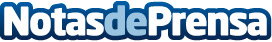 Le perdonan 175.600€ tras haber embargado y perdido su vivienda con la ley de la Segunda OportunidadRepara tu deuda ha conseguido muchos casos de cancelación de deuda en la ciudad de BadalonaDatos de contacto:David Guerrero655956735Nota de prensa publicada en: https://www.notasdeprensa.es/le-perdonan-175-600-tras-haber-embargado-y Categorias: Derecho Finanzas Sociedad Cataluña http://www.notasdeprensa.es